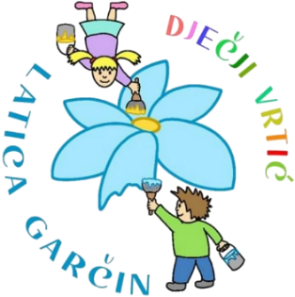 Temeljem članka 26. Zakona o predškolskom odgoju i obrazovanju (Narodne novine, broj 10/97, 107/07 i 94/13, 98/19, 57/22, 101/23), Dječji vrtić „Latica Garčin“ prema odluci Upravnog vijeća Dječjeg vrtića „Latica Garčin“, objavljuje natječaj za zasnivanje radnog odnosa za radno mjesto:

ADMINISTRATIVNO - RAČUNOVODSTVENI DJELATNIK (m/ž) - 1 izvršitelj, SSS rad na određeno puno radno vrijeme do 31.12.2024. godine
Uvjeti: prema čl. 24. i 25. Zakona o predškolskom odgoju i obrazovanju (Narodne novine, broj 10/97, 107/07 i 94/13, 98/19, 57/22, 101/23), čl. 8. Pravilnika o vrsti stručne spreme stručnih radnika te vrsti i stupnju stručne spreme ostalih radnika u dječjem vrtiću (NN 133/97) i Pravilnika o unutrašnjem ustrojstvu i načinu rada Dječjeg vrtića „Latica Garčin“:SSS, ekonomskog smjera,Poznavanje rada na osobnom računaluRadno iskustvo 1 godinaPored navedenih uvjeta kandidati moraju ispunjavati i opće uvjete za prijem u radni odnos: Punoljetnost,Zdravstvenu sposobnost za obavljanje poslova radnog mjestaDokaz o zdravstvenoj sposobnosti za obavljanje poslova radnog mjesta dostaviti će izabrani kandidat po dostavljenoj obavijesti o izboru, a prije donošenja Odluke o prijmu u radni odnos, Radni odnos ne može zasnovati kandidat koji ima zapreke iz čl. 25. Zakona o predškolskom odgoju i obrazovanju (NN 10/97, 107/07 i 94/13, 98/19, 57/22, 101/23).

Uz potpisanu prijavu/ zamolbu za natječaj potrebno je priložiti sljedeće dokumente u preslici:
- životopis (vlastoručno potpisan)- Izjava o poznavanju rada na osobnom računalu (vlastoručno potpisana)
- dokaz o stručnoj spremi
- dokaz o državljanstvu
- dokaz o radnom stažu – elektronički zapis o podacima evidentiranim u matičnoj evidenciji Hrvatskog zavoda za mirovinsko osiguranje izdan za vrijeme trajanja ovog natječajadokaz o nepostojanju zapreka za zasnivanje radnog odnosa sukladno čl.25. Zakona o predškolskom odgoju i obrazovanju (ne starije od 60 dana):uvjerenje nadležnog suda da se protiv kandidata ne vodi kazneni postupak (čl.25.st.2. Zakona o predškolskom odgoju i obrazovanju )uvjerenje nadležnog suda da se protiv kandidata ne vodi prekršajni postupak (čl.25.st.4. Zakona o predškolskom odgoju i obrazovanju)potvrda Hrvatskog zavoda za socijalni rad da protiv kandidata nisu izrečene mjere za zaštitu dobrobiti djeteta (čl. 25. st.10. Zakona o predškolskom odgoju i obrazovanju). U skladu s člankom 13. st. 3. Zakona o ravnopravnosti spolova (NN 82/08, 69/17) na natječaj se mogu prijaviti osobe oba spola koje ispunjavaju propisane uvjete.Kandidat koji se poziva na pravo prednosti pri zapošljavanju prema posebnim zakonima, sukladno članku 102. Zakona o hrvatskim braniteljima iz Domovinskog rata i članovima njihovih obitelji („Narodne novine“ br. 121/17, 98/19 i 84/21), članku 48. Zakona o civilnim stradalnicima iz Domovinskog rata („Narodne novine“ br. 84/21) i članku 9. Zakona o profesionalnoj rehabilitaciji i zapošljavanju osoba s invaliditetom („Narodne novine“ br. 157/13, 152/14, 39/18 i 32/20) dužna je u prijavi na javni natječaj pozvati se na to pravo i priložiti odgovarajuće isprave kao dokaz o statusu te druge dokaze sukladno posebnom zakonu kojim je uređeno to pravo te ima prednost u odnosu na ostale kandidate samo pod jednakim uvjetima. Poveznica za stranicu Ministarstva branitelja na kojoj su navedeni dokazi potrebni za ostvarivanje prava prednosti pri zapošljavanju prema Zakonu o hrvatskim braniteljima iz Domovinskog rata i članovima njihovih obitelji („Narodne novine“ br. 121/17, 98/19 i 84/21) je:https://branitelji.gov.hr/UserDocsImages//dokumenti/Nikola//popis%20dokaza%20za%20ostvarivanje%20prava%20prednosti%20pri%20zapo%C5%A1ljavanju-%20ZOHBDR%202021.pdfPoveznica za stranicu Ministarstva branitelja na kojoj su navedeni dokazi potrebni za ostvarivanje prava prednosti pri zapošljavanju prema Zakonu o civilnim stradalnicima iz Domovinskog rata („Narodne novine“ br. 84/21) je:https://branitelji.gov.hr/UserDocsImages//dokumenti/Nikola//popis%20dokaza%20za%20ostvarivanje%20prava%20prednosti%20pri%20zapo%C5%A1ljavanju-%20Zakon%20o%20civilnim%20stradalnicima%20iz%20DR.pdfKandidat koji se poziva na pravo prednosti pri zapošljavanju u skladu s člankom 9. Zakona o profesionalnoj rehabilitaciji i zapošljavanju osoba s invaliditetom („Narodne novine“ br. 157/13, 152/14, 39/18 i 32/20) uz prijavu na javni natječaj dužna je, pored dokaza o ispunjavanju traženih uvjeta, priložiti i dokaz o utvrđenom statusu osobe s invaliditetom te dokaz o prestanku radnog odnosa kod posljednjeg poslodavca (ugovor, rješenje, odluka i sl.)Isprave i dokazi prilažu se u neovjerenoj preslici. Dokazi u izvorniku predloženi kandidat prilaže prije  sklapanja ugovora o radu. Urednom prijavom smatra se prijava koja sadrži sve podatke i priloge navedene u tekstu ovog natječaja.

Sukladno odredbama Uredbe (EU) 2016/679 Europskog parlamenta i Vijeća od 27. travnja 2016. godine te Zakona o provedbi Opće uredbe o zaštiti osobnih podataka (NN42/18) prijavom na natječaj smatra se da je kandidat dao privolu za obradu svih podataka iz natječajne dokumentacije, a koji će se obrađivati isključivo u svrhu provođenja natječajnog postupka.

Prijave na natječaj s obveznom dokumentacijom dostavljaju se u zatvorenoj omotnici isključivo poštom preporučeno na adresu: Dječji vrtić „Latica Garčin“, Put Surevice 4, 35 212 Garčinuz obaveznu naznaku: „ NE OTVARAJ - za natječaj - administrativno-računovodstveni djelatnik  na određeno, puno radno vrijeme“.

Rok za podnošenje prijave na natječaj je osam (8) dana od dana objave natječaja na mrežnim stranicama i oglasnim pločama Hrvatskog zavoda za zapošljavanje, odnosno natječaj traje od 8.3.2024. do 16.3.2024.Prijave koje nisu u skladu s ovim natječajem, odnosno: nepravodobne, nepotpune, nepotpisane i primljene elektronskim putem, neće se razmatrati.Povjerenstvo za provedbu javnog natječaja (u nastavku teksta: Povjerenstvo) imenuje ravnateljica Dječjeg vrtića „Latica Garčin“. Povjerenstvo utvrđuje popis kandidata prijavljenih na javni natječaj koji ispunjavaju formalne uvjete.Za kandidate koji ispunjavaju formalne uvjete natječaja Dječji vrtić „Latica Garčin“ zadržava pravo provođenja provjere znanja i vještina  intervjuom. Područje provjere kandidata, iz kojih će se razgovor voditi:Zakon o proračunu (NN 144/21)Pravilnik o proračunskom računovodstvu i računskom planu (NN 124/14, 115/15, 87/16, 3/18, 126/19 i 108/20)Pravilnik o financijskom izvještavanju o proračunskom računovodstvu (NN 37/22)Zakon o porezu na dohodak (NN 115/16,106/18, 121/19, 32/20,  138/20, 151/22, 114/23)O održavanju testiranja i intervjua kandidati će biti pravodobno obaviješteni . Ako kandidat ne pristupi intervjuu, smatra se da je povukao svoju prijavu.O rezultatima natječaja kandidati će biti obaviješteni u roku od  osam (8) dana od dana donošenja odluke o odabiru kandidata na sjednici Upravnog vijeća.
putem web stranice Dječjeg vrtića „Latica Garčin“: https://www.latica-garcin.hr/
Dječji vrtić „Latica Garčin“ zadržava pravo poništiti natječaj ili ne prihvatiti niti jednu ponudu bez obrazlaganja razloga poništenja ili neprihvaćanja.KLASA: 112-01/24-01/05URBROJ: 2178-06-02/04-24-01
Garčin, 8.03.2024.